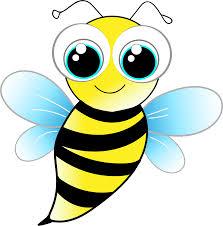 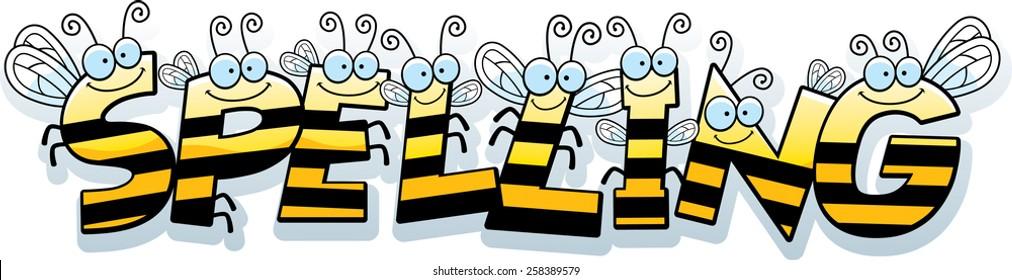 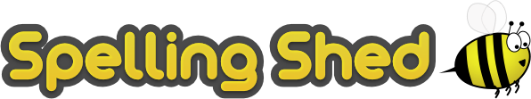 Spelling Test: Year 3 (List 22)Spellings given: 09/04/2024Test On: 16/04/2024
Spelling Rule: Words ending in ‘-ly’ where the base word ends in ‘-ic’